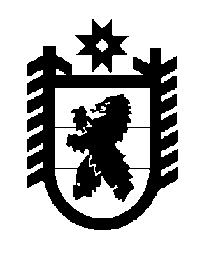 Российская Федерация Республика Карелия    ПРАВИТЕЛЬСТВО РЕСПУБЛИКИ КАРЕЛИЯПОСТАНОВЛЕНИЕот 7 февраля 2012 года № 42-Пг. Петрозаводск О разграничении имущества, находящегося в муниципальной собственности Медвежьегорскогомуниципального районаВ соответствии с Законом Республики Карелия от 3 июля 2008 года № 1212-ЗРК "О реализации части 111 статьи 154 Федерального закона от 22 августа 2004 года № 122-ФЗ "О внесении изменений в законодательные акты Российской Федерации и признании утратившими силу некоторых законодательных актов Российской Федерации в связи с принятием феде-ральных законов  "О внесении изменений и дополнений в Федеральный закон "Об общих принципах организации законодательных (представи-тельных) и исполнительных органов государственной власти субъектов Российской Федерации" и "Об общих принципах организации местного самоуправления в Российской Федерации" Правительство Республики Карелия п о с т а н о в л я е т:1. Утвердить перечни имущества, находящегося в муниципальной собственности Медвежьегорского муниципального района, передаваемого в муниципальную собственность Медвежьегорского и Повенецкого городских поселений, согласно приложениям № 1, 2.2. Право собственности на передаваемое имущество возникает у Медвежьегорского и Повенецкого городских поселений со дня вступления в силу настоящего постановления.             ГлаваРеспублики  Карелия                                                               А.В.НелидовПереченьимущества, находящегося в муниципальной собственности Медвежьегорского муниципального района,передаваемого в муниципальную собственностьМедвежьегорского городского поселенияПереченьимущества, находящегося в муниципальной собственности Медвежьегорского муниципального района,передаваемого в муниципальную собственностьПовенецкого городского поселенияПриложение № 1 к постановлению Правительства Республики Карелия                от 7 февраля 2012 года № 42-П  №п/пНаименованиеимуществаАдрес местонахожденияимуществаИндивидуализирующиехарактеристики имуществаПодвальные помещенияг.Медвежьегорск, ул.М.Горького, д.2общая площадь 417,13 кв.мАвтомобиль ГАЗ-5319 КО 503Б (цистерна)г.Медвежьегорск, ул.Дзержинского, д.22год изготовления 1989,               № двигателя 5311М-185378М, шасси (рама)               № 1165100, ПТС                           № 10ЕНР707908Приложение № 2 к постановлению Правительства Республики Карелия                от 7 февраля 2012 года № 42-П  НаименованиеимуществаАдрес местонахожденияимуществаИндивидуализирующиехарактеристики имуществаПомещениес.Сосновка, ул.Конституции, д.1общая площадь 70,7 кв.м